DICHIARAZIONE SOSTITUTIVA DELL’ATTO DI NOTORIETÀ (Art.47 D.P.R. 28 dicembre 2000, n.445) Il/La sottoscritto/a _______________________________________________________________________ genitore / tutore dell’alunno/a ______________________________________________________________ frequentante la classe/sezione __________________  della Scuola _________________________________  consapevole delle sanzioni penali richiamate dall’art.76 del d.P.R. 28.12.2000 n.445, in caso di dichiarazioni mendaci e di formazione o uso di atti falsi DICHIARA (ai sensi dell’art. 47 D.P.R. 445/2000)* anche in consapevolezza della responsabilità collettiva di ridurre al massimo i rischi di contagio da Covid-19, che l’alunno si è assentato dal giorno _____________ al giorno _____________ per il seguente motivo: ASSENZA NON LEGATA A MOTIVI DI SALUTE 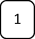 Dichiara che l’assenza è dovuta a: _____________________________________________________  ASSENZA LEGATA A VIAGGI / SOGGIORNI ESTERI  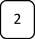 Dichiara di aver ottemperato per il proprio figlio/a alle regole per i viaggiatori previste dal Ministero della Salute.  ASSENZA PER MOTIVI DI SALUTE - in​ base alla valutazione del Pediatra di Libera Scelta (PLS) o del Medico di Medicina Generale (MMG) ​NON LEGATA a sintomatologia riconducibile a COVID-19​. Dichiara che il minore è stato assente per motivi di salute e che, a seguito di contatto con il PLS/MMG, lo stesso non ha ritenuto opportuno attivare un percorso diagnostico legato al COVID-19 ed ha fornito indicazione circa la data di ripresa delle attività scolastiche. Non occorre certificato medico per riammissione.​	 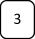 ASSENZA PER MOTIVI DI SALUTE - in base alla valutazione del Pediatra di Libera Scelta (PLS) o del Medico di Medicina Generale (MMG) LEGATA​ a un percorso diagnostico/terapeutico da COVID-19; eventuale QUARANTENA. Non occorre certificato medico per riammissione.​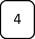 Si comunica nome e numero di telefono del pediatra o medico di riferimento___________________________________________________________________________________________________________________________________________________________________________________E CHIEDEquindi la riammissione alla frequenza scolastica. Luogo e data,_________________________       Firma del genitore / tutore __________________________ *Articolo 47 del D.P.R. 28.12.2000, n.445 Dichiarazioni sostitutive dell'atto di notorietà L'atto di notorietà concernente stati, qualità personali o fatti che siano a diretta conoscenza dell'interessato è sostituito da dichiarazione resa e sottoscritta  La dichiarazione resa nell'interesse proprio del dichiarante può riguardare anche stati, qualità personali e fatti relativi ad altri soggetti di cui egli abbia diretta conoscenza. Fatte salve le eccezioni espressamente previste per legge, nei rapporti con la pubblica amministrazione e con i concessionari di pubblici servizi, tutti gli stati, le qualità personali e i fatti non espressamente indicati nell'articolo 46 sono comprovati dall'interessato mediante la dichiarazione sostitutiva di atto di notorietà.dal medesimo con la osservanza delle modalità di cui all'articolo 38. Salvo il caso in cui la legge preveda espressamente che la denuncia all'Autorità di Polizia Giudiziaria è presupposto necessario per attivare il procedimento amministrativo di rilascio del duplicato di documenti di riconoscimento o comunque attestanti stati e qualità personali dell'interessato, lo smarrimento dei documenti medesimi è comprovato da chi ne richiede il duplicato mediante dichiarazione sostitutiva. 